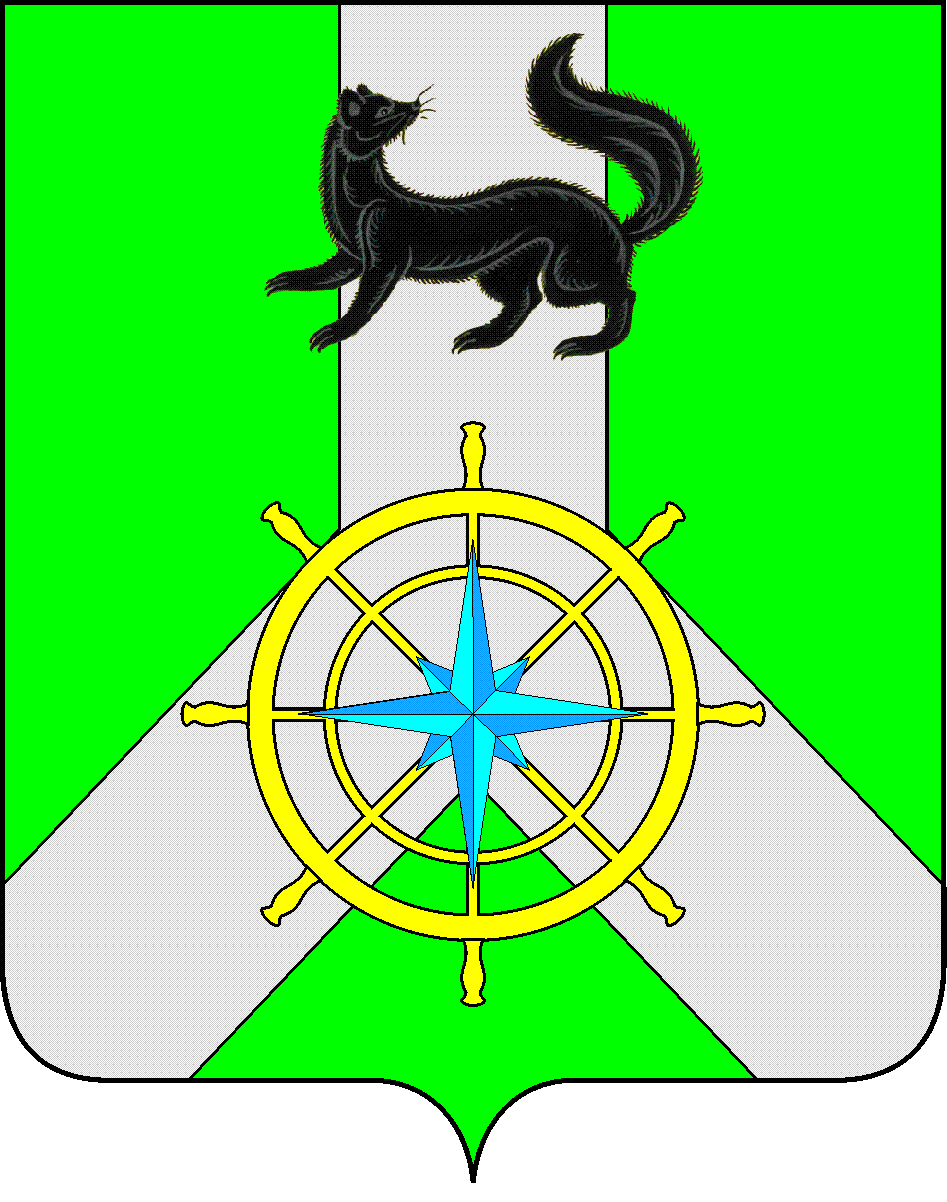 Р О С С И Й С К А Я   Ф Е Д Е Р А Ц И ЯИ Р К У Т С К А Я   О Б Л А С Т ЬК И Р Е Н С К И Й   М У Н И Ц И П А Л Ь Н Ы Й   Р А Й О НА Д М И Н И С Т Р А Ц И Я П О С Т А Н О В Л Е Н И ЕВ целях повышения доступности и улучшения качества образования, создания безопасных условий содержания детей в образовательных организациях, в соответствии с п.2 ст.179 Бюджетного кодекса Российской Федерации, 	в соответствии с Федеральным Законом от 06 октября 2003 года № 131- ФЗ «Об общих принципах организации местного самоуправления  в Российской Федерации», статьи 42., 43., Устава муниципального образования, Постановлением администрации от 04.09.2013г № 690 «Об утверждении Положения  о порядке принятия  решений о разработке, реализации и оценке эффективности муниципальных программ Киренского района»,ПОСТАНОВЛЯЮ:  1.  Внести изменения в приложение 3 «Ресурсное обеспечение реализации муниципальной программы Киренского района «Развитие образования на 2015 – 2017 годы» за счет средств бюджета МО Киренский район» муниципальной  программы «Развитие образования на 2015-2017 годы», утвержденной постановлением администрации Киренского муниципального района от 11.09.2014 года № 957  с изменениями, внесенными постановлением  от 31.12.2014 года № 1447.  (прилагается). 2. Внести в подпрограмму № 2 "Повышение эффективности образовательных систем, обеспечивающих современное качество общего образования Киренского района", утвержденную Постановлением администрации от 11.09.2014 года  № 957 с изменениями, внесенными постановлением  от 31.12.2014 года № 1447, согласно приложению 1.3. Контроль над исполнением настоящего Постановления возложить на начальника управления образования Киренского муниципального района Стрелкову Л.П. 4. Настоящее Постановление  опубликовать в Бюллетене нормативно-правовых актов Киренского муниципального района «Киренский районный вестник» и на официальном сайте администрации Киренского муниципального района.  5. Настоящее Постановление вступает в силу с момента опубликования.и.о. главы администрации                                                                         Е.А.Чудинова                                                                                                Согласовано:и.о. начальника финансового управления                                 ___________Е.В. КарелинаЗаведующая отделом по экономике администрацииКиренского муниципального района                                       _____________С.А. КилячковаЗаведующий правовым отделом                                                  ___________ А.В. ВоробъевНачальник управления образования                                          Администрации Киренского муниципальногорайона                                                                                           ____________ Л.П. СтрелковаПриложение  № 1к постановлению администрации Киренского муниципального районаот  13 марта 2015 года № 210Изменения, внесенные в  подпрограмму №2 "Повышение эффективности образовательных систем, обеспечивающих современное качество общего образования Киренского района"В приложение 3 в основное мероприятие 1.1. «Обеспечение  деятельности общеобразовательных учреждений Киренского района» внести изменение. Объем финансирования на 2015 год всего «27307,0» на сумму «26644,5», по управлению образования «25324,9» на сумму «24662,4»,  итоговую сумму всего «108133,9» на сумму «107467,4», по управлению образования «101964,0» на сумму «101301,5», в том числе:- мероприятие «коммунальные услуги» на 2015 года сумму «10822,6» изменить на «10554,8», итоговую сумму «33914,6» изменить на «33646,8»;- мероприятие «Арендная плата за пользование имуществом» на 2015 год  «360,7» изменить на сумму «332,7»,  итоговую сумму «1082,1» изменить на «1054,1»;- мероприятие  «Прочие работы, услуги для государственных нужд» на 2015 год  «1812,3» изменить на сумму «1688,8», итоговую сумму «5436,9» изменить на «5313,4»- мероприятие «Увеличение стоимости материальных запасов» на 2015 год  «3868,0»  изменить на сумму «3624,8» и итоговую сумму «12074,0»  изменить на «11830,8».В приложении 3 в основное мероприятие 1.3 «Создание безопасных условий пребывания  детей в образовательных учреждениях» внести мероприятие «Текущий ремонт здания МКОУ СОШ п. Алексеевск». Внести объем финансирования на 2015 год «559,0»,  итоговая сумма «559,0»; - в основное  мероприятие 1.3 «Создание безопасных условий пребывания  детей в образовательных учреждениях»  внести  изменение в мероприятие  «Установка системы видеонаблюдения».  Изменить объем финансирования на 2015 год «0» на «103,55», и итоговая сумма «0» на «103,55» .Итого по основному мероприятию 1.3 «Создание безопасных условий пребывания  детей в образовательных учреждениях» объем финансирования  на 2015 год «456,7» изменить на «1119,3»  итоговую сумму «1294,9» на «1957,5». Выписка из приложения  3 программы «Развитие образования на 2015-2017 гг.», подпрограмма № 2 «Повышение эффективности образовательных систем, обеспечивающих современное качество общего образования  Киренского района» (Постановление администрации Киренского муниципального района от 13.03.2015 г. № 210)РЕСУРСНОЕ ОБЕСПЕЧЕНИЕ РЕАЛИЗАЦИИ МУНИЦИПАЛЬНОЙ ПРОГРАММЫ КИРЕНСКОГО РАЙОНА «РАЗВИТИЕ ОБРАЗОВАНИЯ НА 2015 – 2017 годы» ЗА СЧЕТ СРЕДСТВ  БЮДЖЕТА МО КИРЕНСКИЙ РАЙОНОт 13.03.2015г.г.Киренск№ 210О внесении изменений в   муниципальную программу «Развитие образования на 2015-2017 годы»  и в подпрограмму №2 "Повышение эффективности образовательных систем, обеспечивающих современное качество общего образования Киренского района" Наименование программы, подпрограммы, ведомственной целевой программы, основного мероприятия, мероприятияОтветственный исполнитель, соисполнители, участники, исполнители мероприятийРасходы 
(тыс. руб.), годыРасходы 
(тыс. руб.), годыРасходы 
(тыс. руб.), годыРасходы 
(тыс. руб.), годыНаименование программы, подпрограммы, ведомственной целевой программы, основного мероприятия, мероприятияОтветственный исполнитель, соисполнители, участники, исполнители мероприятий201520162017всего123478Подпрограмма 2 Повышение эффективности образовательных систем, обеспечивающих современное качество общего образования  Киренского района»Всего33375,634372,848549,9116298,3Подпрограмма 2 Повышение эффективности образовательных систем, обеспечивающих современное качество общего образования  Киренского района»Управление образования администрации Киренского муниципального  района 30145,532282,346452,6108880,4Подпрограмма 2 Повышение эффективности образовательных систем, обеспечивающих современное качество общего образования  Киренского района»МКОУ СОШ №1 г. Киренска (соисполнитель)3230,12090,52097,37417,9Основное мероприятие 1.1.Обеспечение  деятельности общеобразовательных учреждений Киренского районаВсего26644,533236,747413,8107467,4Основное мероприятие 1.1.Обеспечение  деятельности общеобразовательных учреждений Киренского районаУправление образования администрации Киренского муниципального района во взаимодействии с образовательными организациями  24662,431234,445404,7101301,5Основное мероприятие 1.1.Обеспечение  деятельности общеобразовательных учреждений Киренского районаМКОУ СОШ №1 г Киренска (соисполнитель)1982,12090,52097,36169,9Заработная плата (интернаты) Управление образования администрации Киренского муниципального района во взаимодействии с ОО 5199,89078,419811,634089,8Начисления на выплаты по оплате труда (интернаты) Управление образования администрации Киренского муниципального района во взаимодействии с ОО 1570,82740,65983,110294,5Прочие выплаты  (оплата проезда в отпуск и обратно, суточные)Управление образования администрации Киренского муниципального района во взаимодействии с ОО940,8940,8940,82822,4Прочие выплаты  (оплата проезда в отпуск и обратно, суточные)МКОУ СОШ №1 г Киренска (соисполнитель)100,0100,0100,0300,0Услуги связи Управление образования администрации Киренского муниципального района во взаимодействии с ОО122,8122,8122,8368,4Услуги связи МКОУ СОШ №1 г Киренска (соисполнитель)81,781,781,7245,1Транспортные услуги Управление образования администрации Киренского муниципального района во взаимодействии с ОО 303,1303,1303,1909,3Транспортные услуги МКОУ СОШ №1 г Киренска (соисполнитель)56,056,056,0168,0Коммунальные услуги Управление образования администрации Киренского муниципального района во взаимодействии с ОО10554,811527,311564,733646,8Коммунальные услуги МКОУ СОШ №1 г Киренска (соисполнитель)1302,11410,51417,34129,9Услуги по содержанию имуществаУправление образования администрации Киренского муниципального района во взаимодействии с ОО285,0285,0285,0855,0Услуги по содержанию имуществаМКОУ СОШ №1 г Киренска (соисполнитель)200,0200,0200,0600,0Арендная плата за пользование имуществом Управление образования администрации Киренского муниципального района во взаимодействии с ОО332,7360,7360,71054,1Прочие работы, услуги для гос. нужд Управление образования администрации Киренского муниципального района во взаимодействии с ОО1688,751812,31812,35313,35Прочие работы, услуги для гос. нужд МКОУ СОШ №1 г Киренска (соисполнитель)152,3152,3152,3456,9Прочие расходыУправление образования администрации Киренского муниципального района во взаимодействии с ОО39,039,039,0117,0Прочие расходыМКОУ СОШ №1 г Киренска (соисполнитель)2,02,02,02,0Увеличение стоимости материальных запасовУправление образования администрации Киренского муниципального района во взаимодействии с ОО3624,84024,44181,611830,8Увеличение стоимости материальных запасовМКОУ СОШ №1 г Киренска (соисполнитель)88,0     88,088,0264,0Основное мероприятие 1.2 Развитие педагогических кадровУправление образования администрации Киренского муниципального района49,549,549,5148,5Поощрение участников муниципального этапа конкурсного отбора лучших учителей в рамках ПНП   «Образование».Управление образования администрации Киренского муниципального районаРуководители ОО0000Поощрение педагогов к профессиональным праздникам. Управление образования администрации Киренского муниципального районаРуководители ОО0000Повышение квалификации педагогических работниковУправление образования администрации Киренского муниципального районаРуководители ОО0000Участие в конкурсе и поощрение участников конкурсов профессионального мастерства: «Учитель года».Управление образования администрации Киренского муниципального районаРуководители ОО9,59,59,528,5Участие в региональных конкурсах профессионального мастерства: «Учитель года», «Воспитатель года».Управление образования администрации Киренского муниципального районаРуководители ОО15,015,015,045,0Участие в областном форуме «Образование Приангарья».Управление образования администрации Киренского муниципального районаРуководители ОО15,015,015,045,0Проведение районных семинаров, конференций, конкурсов.Управление образования администрации Киренского муниципального районаРуководители ОО10,010,010,030,0Организация деятельности медико-педагогической комиссии Управление образования администрации Киренского муниципального районаРуководители ОО0000Основное мероприятие 1.3 Создание безопасных условий пребывания  детей в ООУправление образования администрации Киренского муниципального района1119,3431,6406,61957,5Ремонт электропроводки Управление образования администрации Киренского муниципального районаРуководители ОО0000Ремонт и подготовка котельных ОО к отопительному сезонуУправление образования администрации Киренского муниципального районаРуководители ОО0000Ремонт системы отопления Управление образования администрации Киренского муниципального районаРуководители ОО0000Ремонт систем водоснабжения и канализации Управление образования администрации Киренского муниципального районаРуководители ОО0000Запчасти и прочие ГСМ Управление образования администрации Киренского муниципального районаРуководители ОО456,7431,6406,61294,9Ремонт кровли и полов Управление образования администрации Киренского муниципального районаРуководители ОО0000Асфальтирование территории МК ДОУ №11, МК ДОУ №13Управление образования администрации Киренского муниципального районаРуководители ОО0000Обеспечение первичными средствами пожаротушения Управление образования администрации Киренского муниципального районаРуководители ОО0000Техническое обслуживание пожарной сигнализации Управление образования администрации Киренского муниципального районаРуководители ОО0000Строительство и ремонт ограждений территории  Управление образования администрации Киренского муниципального районаРуководители ОО0000Установка системы видеонаблюдения Управление образования администрации Киренского муниципального районаРуководители ОО103,5500103,55Создание в общеобразовательных учреждениях условий для обучения детей с ОВЗ Управление образования администрации Киренского муниципального районаРуководители ОО0000Ремонт МКОУ СОШ п.АлексеевскУправление образования администрации Киренского муниципального районаРуководители ОО559,0559,0Основное мероприятие 1.4Укрепление материально-технической базыУправление образования администрации Киренского  районаРуководители ОО541,4566,8591,81700,0Приобретение учебного оборудованияУправление образования администрации Киренского муниципального районаРуководители ОО0000Приобретение школьных автобусов Управление образования администрации Киренского муниципального районаРуководители ОО0000Приобретение компьютерной техникиУправление образования администрации Киренского муниципального районаРуководители ОО0000Приобретение прочих материалов для хозяйственных нуждУправление образования администрации Киренского муниципального районаРуководители ОО541,4566,8591,81700,0